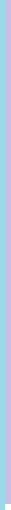 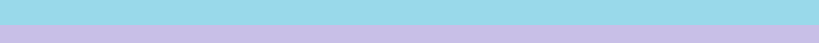 ゲームで学ぶ経営と町おこしの両立勉強会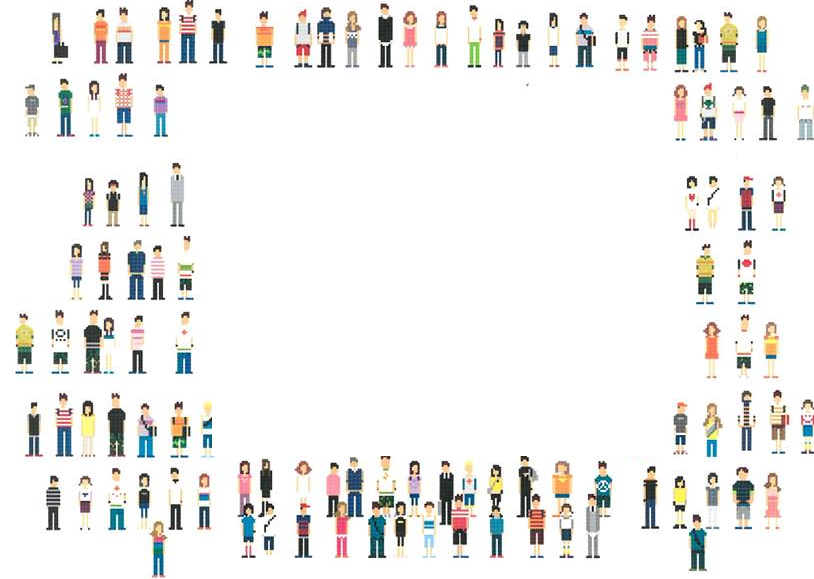 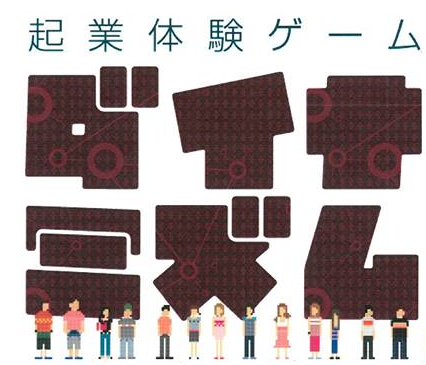 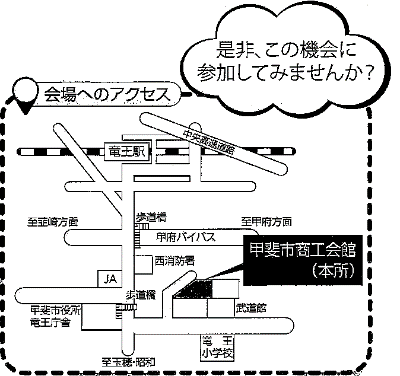 ダイナミズムは「製造業」「小売業」「飲食業」「農業・畜産業」「レジャー産業」の５業種の中からプレイヤーが業種を選択し、キューブとカードを使って５年間のサイクルの中で①収入を上げ資本を倍以上に増やせるか	②人を３人以上雇用できたか	③他の人と協力して地域（コミュニティー）を活性化できたか　を競う体験型の経営学習ゲームです。このゲームを通じて雇用の大切さや地域との共同の大切さなど、起業後に必要なことはなにか学ぶことが出来ます。■開催日：８月２日(土)午後1時30分～6時30分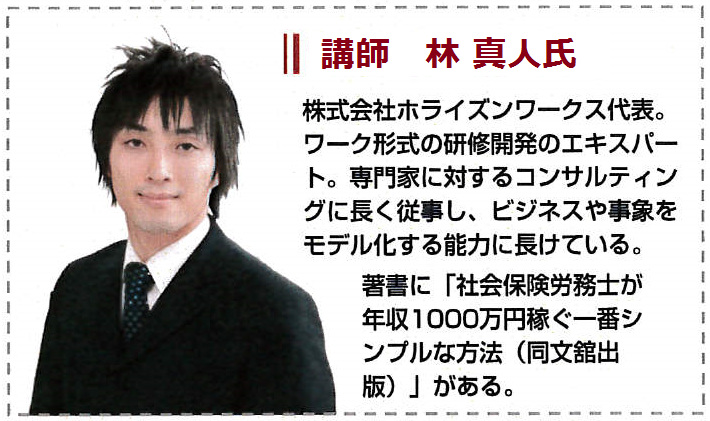 ■場　所：甲斐市商工会館(山梨県甲斐市篠原2710-1) ■講　師：林　真人氏　参加費：5,000円■定　員：２０名■申込方法…ＴＥＬ・ＦＡＸからお申込みいただけます。　ＴＥＬ：055-298-4570　ＦＡＸ：055-298-4571･････････････････････････････････････････････････････････････････････････････････････････起業体験ゲーム『ダイナミズム』　参加申込書（ＦＡＸ用)　　　　　　　　　平成　　年　　月　　日【主 催】三井社会保険労務士事務所　住所400-0123　山梨県甲斐市島上条135ｼﾃｨ甲洋敷島102号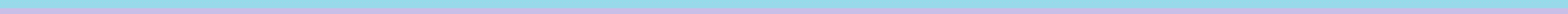 氏名(ﾌﾘｶﾞﾅ)電話番号